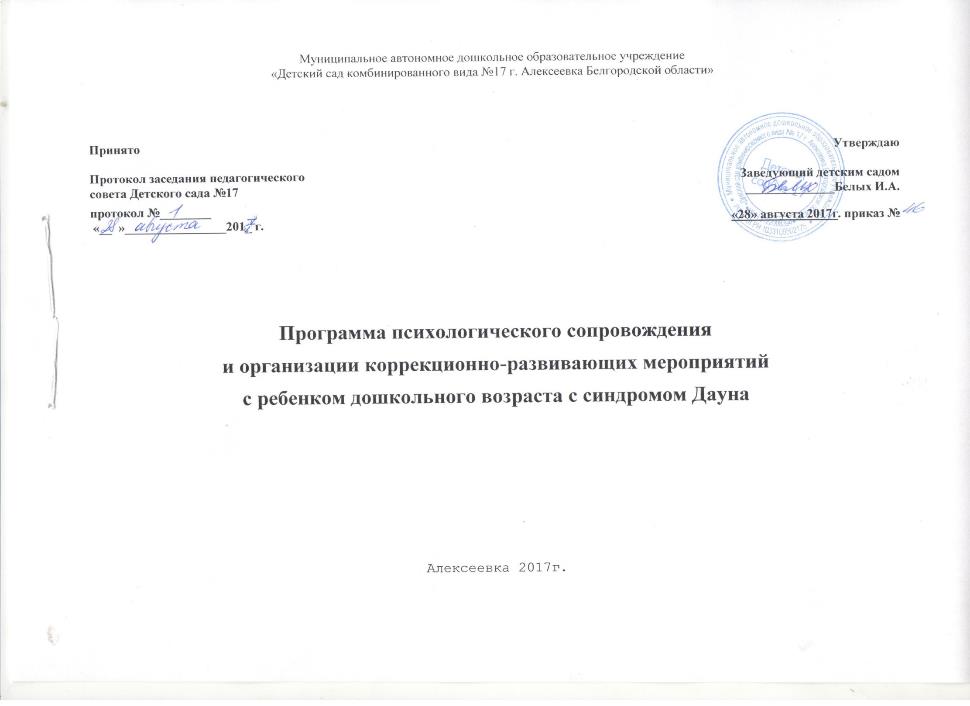  ПАСПОРТ ПРОГРАММЫРабочая  программа  психолого – педагогического сопровождения  и организации коррекционно-развивающих мероприятий с ребенком дошкольного возраста с синдромом Дауна.Работа строится на взаимодействии в разработке и реализации коррекционных мероприятий учителя – логопеда, педагога – психолога, воспитателей, музыкального руководителя, инструктора по физической культуре, медицинского работника ДОУ.Программа дошкольных образовательных учреждений компенсирующего вида для детей с нарушением интеллекта «Коррекционно - развивающее обучение и воспитание» авторы: Е.А. Екжанова, Е.А. Стребелева.Программа Центра Даун синдром университета Маккуэри «Маленькие ступеньки»Условия реализации программыМуниципальное автономное  дошкольное образовательное учреждение «Детский сад комбинированного вида №17 г. Алексеевка Белгородской области»Срок реализации программы2017 – 2018 учебный год, , 2018 - 2019 учебный годОжидаемые результатыСформированные личностные, эмоциональные и интеллектуальные умения и навыки воспитанницы, необходимые для перехода на следующую ступень обучения.ПОЯСНИТЕЛЬНАЯ ЗАПИСКАНа современном этапе в условиях внедрения ФГОС ДО концепция интегрированного обучения и воспитания является ведущим направлением в развитии специального образования в нашей стране. Это означает равномерное включение развивающейся в условиях недостаточности (психической, физической, интеллектуальной) личности во все возможные и необходимые сферы жизни социума, ее достойный социальный статус и самореализацию в обществе.Постепенное включение ребенка с ограниченными возможностями здоровья в коллектив сверстников с помощью взрослого требует от педагога новых психологических установок на формирование умения взаимодействовать в едином детском коллективе. Такой ребенок может реализовать свой потенциал лишь при условии вовремя начатого и адекватно организованного процесса воспитания и обучения, удовлетворения как общих с нормально развивающимися детьми, так и особых образовательных потребностей, заданных характером его психического развития.Индивидуальная программа сопровождения для ребенка с ОВЗ (синдром Дауна) (далее – Программа) разработана на основании нормативно-правовых документов, регламентирующих функционирование системы дошкольного и коррекционного образования в Российской Федерации:Закон 273-ФЗ «Об образовании в Российской Федерации».Приказ Министерства образования и науки Российской Федерации (Минобрнауки России) от 17.10.2013 N 1155 «Об утверждении федерального государственного образовательного стандарта дошкольного образования».Декларация прав ребенка ООН (1959)Конвенция ООН о правах ребенка (1989)«Санитарно-эпидемиологические требования к устройству, содержанию и организации режима работы дошкольных организациях». Санитарно-эпидемиологические правила и нормативы СанПиН 2.4.1.3049-13, утвержденные постановлением Главного государственного санитарного врача Российской Федерации от 15 мая 2013 года № 26.Письмо Минобразования РФ от 14.03.00г. №65/23-16 «О гигиенических требованиях к максимальной нагрузке на детей дошкольного возраста в организованных формах обучения».Письмо Минобрнауки России от 07.06.2013 г. № ИР-535/07 «О коррекционном и инклюзивном образовании детей».Устав МАДОУ «Детский сад  комбинированного вида №17 г. Алексеевка Белгородской области»Основная общеобразовательная программа дошкольного образования МАДОУ «Детский сад  комбинированного вида №17 г. Алексеевка Белгородской области».Программа обеспечивает комплексную психолого-педагогическую помощь, ориентируясь на основные характеристики образовательной системы учреждения (объем, содержание и планируемые результаты в виде целевых ориентиров Программы).Программа предусмотрена для освоения ребенком с синдромом Дауна в возрасте 6 – 7ми лет образовательных отношений в группе кратковременного пребывания для детей с ОВЗ и детей – инвалидов.Программа разработана на основе базовых специальных коррекционных программ: программа дошкольных образовательных учреждений компенсирующего вида для детей с нарушением интеллекта «Коррекционно-развивающее обучение и воспитание» / Е.А. Екжанова, Е.А. Стребелева. «Обучение и развитие детей раннего и младшего дошкольного возраста «Ступеньки»/ А.Е. Иванова, О.Ю. Кравец. «Ранняя педагогическая помощь детям с отклонениями в развитии «Маленькие ступеньки» / М. Питерси, Р. Трилор.Рекомендации по комплексному развитию детей с синдромом Дауна раннего возраста. Составители: А.В. Мерковская, Т.П. Есипова.Программа строится с учет ом следующих принципов:- учета генетического хода основных линий развития, предполагающего обучение с опорой на актуальный уровень развития ребенка и зону его ближайшего развития;- учета возрастных и индивидуальных особенностей развития ребенка;- единства требований к воспитанию ребенка в дошкольном учреждении и в условиях семьи;- коррекционной направленности воспитательно-образовательного процесса;- доступности, повторяемости и концентричности предложенного материалаЦели программы.- развитие компенсаторных механизмов становления психики и деятельности ребенка;- стимулировать общее развитие ребенка;- преодоление и предупреждение у воспитанников детского сада вторичных отклонений вразвитии их познавательной сферы, поведения и личности в целом;- повышение уровня самостоятельности ребенка;- развитие познавательной, эмоциональной сферы, общей и мелкой моторики ребенка;- обеспечение психолого-педагогической поддержки родителям.Задачи.- формировать представления о частях собственного тела;- формировать общение взрослого с ребенком, способов взаимодействия с людьми и предметами окружающей действительности;- формировать адекватное поведение и самостоятельность;- формирование нравственных ориентиров в деятельности и поведении ребенка,воспитание положительных качеств личности;- расширение объема понимания обращенной речи;- использование в общении вербальных и невербальных средств:сосредоточение зрительного и слухового внимания, общение с помощью предметных действий, использование жестов и звуков.- расширение и обогащение лексического запаса.- развитие речевого дыхания.- формирование у ребенка способов ориентировки в окружающей действительности (метод проб, практическое примеривание, зрительная ориентировка);- формирование системы знаний и обобщенных представлений об окружающей действительности, развитие их познавательной активности;- формирование всех видов детской деятельности, характерных для каждого возрастного периода с учетом индивидуальных особенностей.Направление работы.Достижение поставленной цели происходит путём реализации следующих направлений работы:1. Сбор информации о ребёнке - включает в себя изучение анамнеза и сети социальных контактов семьи и ребёнка, изучение динамики развития ребенка.2. Диагностическая работа — изучение когнитивных и эмоционально-личностных особенностей ребёнка, определение зоны актуального и ближайшего развития. Проводится психолого-педагогическое обследование ребёнка. При составлении индивидуальной программы важны результаты наблюдения за поведенческими реакциями ребёнка, анализ истории его развития. Учитывать, что ребёнок уже может делать, а чего ещё не умеет. Соответственно, чему новому его нужно научить в первую очередь, а что необходимо закреплять в течение дня в ходе режимных моментов в домашних условиях.3. Коррекционно-развивающая работа — улучшение психического состояния ребёнка, развитие познавательной и эмоционально-волевой сферы, речевое развитие. Это реализация программы в процессе коррекционно-развивающих занятий. Здесь необходимо разделить каждое новое умение на составляющие его действия. Всё новое нужно вводить постепенно, двигаться маленькими шагами, чтобы ребёнок был в состоянии это освоить. После того как ребёнок овладел одной из задач программы.4. Консультативная работа - индивидуальные и групповые консультации родителей и воспитателей по вопросам психического и речевого развития ребенка.5. Психологическое просвещение - обучение родителей и воспитателей отдельным психолого-педагогическим приемам, повышающим эффективность взаимодействия с ребенком, стимулирующим его активность в повседневной жизни, укрепляющим его веру в собственные возможности.3. ОСОБЕННОСТИ РАЗВИТИЯ РЕБЕНКА С СИНДРОМОМ ДАУНАСиндром Дауна - врожденное нарушение развития, проявляющееся умственной отсталостью, нарушением роста костей и другими физическими аномалиями. Для больных с синдромом Дауна характерно сохранение физических черт, свойственных ранней стадии развития плода, в том числе узких раскосых глаз, придающих больным внешнее сходство с людьми монголоидной расы; маленькая округлая голова, гладкая влажная отечная кожа, сухие истонченные волосы маленькие округлые уши, маленький нос, толстые губы, поперечные бороздки на языке, который зачастую высунут наружу, т. к. не помещается в полости рта. Пальцы короткие и толстые, мизинец сравнительно мал и обычно загнут вовнутрь. Расстояние между первым и вторым пальцами на кистях и стопах увеличены. Конечности короткие, рост, как правило, значительно ниже нормы.Интеллект обычно снижен до уровня умеренной умственной отсталости. Традиционно описываются такие черты, как покорность, ласковость, сочетающиеся с упрямством, отсутствием гибкости, склонность к подражательству, а также чувство ритма и любовь к танцам.Структура психического недоразвития ребенка с синдромом Дауна своеобразна: речь появляется поздно и на протяжении всей жизни остаётся недоразвитой, понимание речи недостаточное, словарный запас бедный, часто встречается звукопроизношение в виде дизартрии или дислалии. Трудности в освоении речи связаны с частыми инфекционными заболеваниями среднего уха, снижением остроты слуха, пониженным мышечным тонусом, маленькой полостью рта, задержкой в интеллектуальном развитии; кроме того, маленькие и узкие ушные каналы. Всё это отрицательно влияет на слуховое восприятие и умение слушать, то есть слышать последовательные согласованные звуки окружающей среды, концентрировать на них внимание и узнавать их.Ребенок с синдромом Дауна фиксирует своё внимание на единичных особенностях зрительного образа, предпочитает простые стимулы и избегает сложных изобразительных конфигураций.Эмоциональная сфера остаётся практически сохранённой. Дети с синдромом Дауна могут любить, смущаться, обижаться, хотя иногда бывают раздражительными, злобными и упрямыми. Большинство из них любопытны и обладают хорошей подражательной способностью, что способствует привитию навыков самообслуживания и трудовых процессов. Уровень навыков и умений, которого может достичь ребенок с синдромом Дауна весьма различен. Это обусловлено генетическими и средовыми факторами. Коррекционное обучение ребенка с синдромом Дауна может привести к значительным сдвигам в его развитии, что должно повлиять на качество жизни и дальнейшую судьбу.4.ПСИХОДИАГНОСТИЧЕСКАЯ РАБОТАРеализация программы предполагает оценку индивидуального развития ребенка в рамках психологической диагностики.Мониторинг индивидуального детского развития проводится два раза в год (сентябрь, май), целью которого является определение уровня психического и речевого развития, состояния интеллекта ребенка с синдромом Дауна.Проводится оценка развития ребенка с синдромом Дауна, его динамики. Обязательными требованиями диагностики являются:- участие ребенка в психолого-педагогической диагностике допускается только с согласия его родителей;- результаты могут использоваться исключительно для решения образовательных задач;- оценка развития ребенка и его динамики проводится с оценкой эффективности педагогических действий и дальнейшим планированием образовательной работы.При проведении любого вида диагностики педагог дошкольного образовательного учреждения должен соблюдать следующие принципы:1.Комплексность и разносторонность в изучении ребенка: принцип сочетания различных методических приемов при диагностике одного и того же психического свойства, а также сочетаний методик, направленных на родственные психические свойства, для повышения точности диагностического заключения. Стремление к максимальному учету в оценке развития всех его значимых характеристик.2. Принцип ответственности: ответственность диагноста за сохранение психического и физического здоровья, эмоционально-соматического комфорта, социального благополучия обследуемого на всех этапах психодиагностического обследования.3. Принцип компетентности: психодиагностическое и речевое  обследование выполняется всегда квалифицированными специалистами. Педагог-психолог, учитель – логопед  берется за решение тех задач и вопросов, по которым он профессионально осведомлен.4. Принцип конфиденциальности: неразглашение результатов без персонального согласия на это родителей.5. Принцип научной обоснованности: диагностические методики должны быть валидны и надежны, то есть давать такие результаты, которым можно вполне доверять.6. Принцип не нанесения ущерба: результаты диагностики ни в коем случае нельзя использовать во вред тому ребенку, который подвергается обследованию.7. Принцип объективности: выводы по результатам тестирования должны быть научно обоснованными, и никак не зависеть от субъективных установок тех, кто проводит тестирование.8. Принцип эффективности: дающиеся на основании диагностики рекомендации обязательно должны быть полезными для ребенка.В работе с ребенком с синдромом Дауна  специалистами детского сада в течение учебного года последовательно используются следующие виды диагностики: 
1. Входная диагностика – исследуется уровень актуального и зона ближайшего развития.2. Промежуточная диагностика - динамическое обследование, с помощью которого прослеживается динамика развития, эффективность обучения, развивающих и коррекционных мероприятий. Может проводиться несколько раз в течение одного коррекционного курса. 
3. Итоговая диагностика. Требования к диагностическому инструментариюВозможность проследить динамику психического и речевого  развития не только в пределах одного возрастного периода. Такой подход позволит составить историю развития ребенка в образовательных условиях.Возможность выявить этапность в развитии каждой стороны психики, речи характеризирующие процесс становления личности ребенка с синдромом Дауна.Диагностические методики должны давать возможность построить взаимодействие взрослого и ребенка, таким образом, чтобы:- не допустить переутомление ребенка, быть экономичным по процедуре;- дать возможность ребенку максимально свободно выразить свой внутренний мир;- учитывать индивидуальные особенности психического и речевого  развития ребенка с синдромом Дауна, структуры и степени выраженности нарушения психического и речевого развития ребенка.4. Комплексное использование формализованных и малоформализованных методик психодиагностики ребенка с синдромом Дауна.Для психодиагностики ребенка с синдромом Дауна используется комплекс психодиагностических методик:5. ИНФОРМАЦИОННО - ПРОСВЕТИТЕЛЬСКАЯ РАБОТАИнформирование родителей (законных представителей) по медицинским, социальным, правовым и другим вопросам воспитания и обучения ребенка с синдромом Дауна в условиях общеобразовательного учреждения. Для реализации этой задачи организуется консультативная работа всех специалистов  детского сада. Психолого-педагогическое просвещение педагогических работников по вопросам развития, обучения и воспитания ребенка с синдромом Дауна. Задача реализуется через посещение воспитателями  семинаров, методических объединений, изучение новинок методической литературы в области коррекционной педагогике, детской психологии.6.КОНСУЛЬТАТИВНАЯ РАБОТАКонсультативная работа обеспечивает непрерывность психолого-педагогического, речевого  сопровождения ребенка с синдромом Дауна через взаимодействие педагога-психолога, учителя –логопеда  с педагогами, специалистами учреждения, семьей воспитанника в вопросах организации психолого-педагогических и речевых  условий обучения, воспитания, коррекции, развития и социализации, а также реализации индивидуально-дифференцированного и личностно-ориентированного подхода.7. ОСНОВНЫЕ ФОРМЫ ВЗАИМОДЕЙСТВИЯ С СЕМЬЕЙ:1.Информирование родителей о ходе образовательного процесса через  индивидуальные консультации, приглашение родителей на детские концерты и праздники, создание памяток, буклетов. Размещение информации на сайте учреждения.3.Образование родителей: организация присутствия родителей на индивидуальных коррекционных занятиях, с целью обучения их приемам и способам работы с особым ребенком.4.Совместная деятельность: проведение совместных праздников, где родитель может видеть достижения своего ребенка, участвовать совместно с ребенком (мама рядом).8. КОРРЕКЦИОННО – РАЗВИВАЮЩАЯ РАБОТА
Основными целями коррекционно-развивающей работы с ребенком с синдромом Дауна являются: создание условий для развития эмоционального, социального и интеллектуального потенциала ребенка и формирование его позитивных личностных качеств.Организация коррекционно-развивающей работыРебенок шести  лет с синдромом Дауна посещает группу кратковременного пребывания. Посещает  занятия специалистов:Индивидуальные коррекционно – развивающие занятия педагога – психолога – 1 занятие в неделю продолжительностью 20 – 25 минут.Индивидуальные коррекционно – развивающие занятия учителя –логопеда  - 1 занятие в неделю продолжительностью 20 – 25 минут.Индивидуальные музыкальные и физкультурные занятия.Индивидуальные занятия с воспитателем по маршруту сопровождения.
Психологические коррекционно-развивающие занятия проводятся по направлениям образовательных областей:1. Физическое развитиеРазвивать у ребенка зрительно-двигательную координацию.Формировать у ребенка навык правильной посадки за столом при выполнении графических упражнений.Формировать у ребенка умения выполнять задания с мелкими предметами по подражанию действиям взрослого, по образцу, по словесной инструкции.Формировать у ребенка графические навыки.Воспитывать у ребенка оценочное отношение к результату графических заданий и упражнений.Учить ребенка выполнять действия кистями и пальцами рук по образцу и речевой инструкции.Формировать умение оперировать каждой рукой, кистью руки, формировать согласованность действий обеих рук, выделять каждый палец в отдельности.Социально-коммуникативное развитиеЯ – самЯ и другиеЯ и окружающий мирФормировать у ребенка способы адекватного реагирования на свои имя и фамилию (эмоционально, словесно, действиями).Продолжать формировать у ребенка представления о себе и о своей семье.Продолжать формировать у ребенка представления о себе как о субъекте деятельности, о собственных эмоциональных состояниях, о своих потребностях, желаниях, интересах.Учить узнавать и выделять себя на индивидуальной и групповой фотографиях.Учить выделять и называть основные части тела (голова, шея, туловище, живот, спина, руки, ноги, пальцы).Учить показывать на лице и называть глаза, рот, язык, щеки, губы, нос, уши; на голове - волосы.Учить определять простейшие функции организма: ноги ходят; руки берут, делают; глаза смотрят; уши слушают.Формировать у ребенка адекватное поведение в конкретной ситуации: садиться на стульчик, сидеть на занятии, ложиться в свою постель, класть и брать вещи из своего шкафчика при одевании на прогулку и т. п.Учить наблюдать за действиями другого ребенка и игрой нескольких сверстников.Учить эмоционально положительно реагировать на сверстника и включаться в совместные действия с ним.Формировать интерес к игрушкам, предметам и адекватным способам действий с ними.Учить слушать непродолжительное время мелодичную музыку, звуки природы, эмоционально реагировать на ритмический рисунок мелодии, ее темп и характер.Познавательное развитиеСенсорное воспитаниеРазвитие познавательных процессов: мышление, формирование количественных представлений, развитие внимания и памяти, развитие зрительного, слухового внимания и восприятия, развитие тактильно-двигательного и вкусового восприятия.Ознакомление с окружающимУчить дифференцировать внешние, чувственно воспринимаемые свойства, качества и отношения предметов.Учить выделять основной признак в предметах, отвлекаясь от второстепенных признаков.Формировать у ребенка образы восприятия, учить запоминать и называть предметы и их свойства.Продолжать формировать поисковые способы ориентировки — пробы, примеривание при решении практических или игровых задач.Формировать у ребенка целостные образы предметов, образы-представления о знакомых предметах, их свойствах и качествах.Создавать условия для практического использования знакомых свойств и качеств предметов в разнообразных видах детской деятельности (игровой, изобразительной, конструктивной, трудовой).Учить воспринимать свойства предметов в разнообразной деятельности: в игре с сюжетными игрушками, строительных играх, продуктивной деятельности (конструирование, лепка, рисование, аппликация).Речевое развитиеРазвитие речевого дыханияРазвитие артикуляционного аппаратаРазвитие активного словаряВызывание звукаРазвитие слухового внимания и восприятия.Развивать слуховое внимание и слуховое восприятие.Развитие понимания речи.Развивать понимания речи:понимание конкретных слов (жестов) и обиходных выражений;понимание однословного предложения;понимание вопросов: «Куда? Где? Откуда? Что? Кому? Откуда? Для кого?»;понимание целостных словосочетаний, подкреплённых наглядным предметным действием;понимание двухсловного предложения.Формирование двигательных навыков и жестикуляции.Формировать направленность к собеседнику и речевую позу.Формировать целостное речевое движение.Развивать жестикуляцию.Формирование подвижности органов речи.Формировать голос.Формировать речевой выдох.Развивать подвижность органов речи.Развитие элементарных произносительных навыков.Формирование экспрессивной речи.Накопление пассивного словаря.Развитие неречевых психических функций.Развитие общей и мелкой моторики.Художественно-эстетическое развитиеВосприятие художественной литературы и фольклораРазвитие методами арттерапииСлушание и исполнение музыкальных произведений, музыкально-ритмические движения, музыкальные игры и импровизации и др.Формировать эмоциональное восприятие литературных произведений и интерес к ним.Закреплять умение слушать художественный текст и реагировать на его содержание.Приобщать к рассматриванию иллюстраций в книгах.Продолжать учить выполнять игровые действия,соответствующие тексту знакомых потешек.Вызывать голосовые реакции при чтении художественных произведений, добиваться звукоподражаний.Рисование. Продолжать учить наносить отпечатки на листе бумаги с помощью своих пальчиков и ладошек; держать в руке карандаш, фломастер, кисточку; самостоятельно рисовать (чиркать). Учить наблюдать за действиями взрослого при рисовании.Лепка. Воспитывать интерес к лепке.Закреплять знания о свойствах пластилина: мягкий, можно отделять куски лепить из него.Обучать разнообразным приёмам действий с пластичными материалами: разминание, отщипывание, сплющивание и шлёпанье.Учить рисовать пластилином на основе: надавливать указательным пальцем на пластилин, размазывать его прикрепляя к основе.Учить внимательно слушать музыкальные произведения и мелодии, исполняющиеся на различных инструментах.Формировать эмоциональное общение ребенка со взрослым, развивать предпосылки к общению со сверстниками.Знакомить с различным характером музыки – марш, колыбельная, отражая его в движении.Развивать умение извлекать звуки из музыкальных инструментов - колокольчика, барабана, погремушки.Учить получать положительные эмоции в процессе музыкальной и театрализованной деятельности
8.1. СОЦИАЛЬНО-КОММУНИКАТИВНОЕ РАЗВИТИЕЗадачи коррекционно-развивающей работы:Воспитывать у ребенка потребность в любви, доброжелательном внимании значимых взрослых и сверстников.Формировать у ребенка умение видеть настроение и различные эмоциональные состояния близких взрослых и детей (радость, печаль, гнев), умение выражать сочувствие (пожалеть, помочь).Закрепить у ребенка умение называть свое имя и фамилию, имена близких взрослых и сверстников.Учить ребенка называть свой возраст, день рождения, место жительства (город Евпатория).Формировать у ребенка интересы и предпочтения в выборе любимых занятий, игр, игрушек, предметов быта.Учить ребенка обращаться к сверстнику с элементарными предложениями, просьбами, пожеланиями («Давай будем вместе играть», «Дай мне игрушку (куклу)»).Продолжать формировать у ребенка коммуникативные умения - приветливо здороваться и прощаться, вежливо обращаться по имени друг к другу, доброжелательно взаимодействовать.Учить ребенка осуществлять элементарную оценку результатов своей деятельности и деятельности сверстников.Формировать у ребенка потребность, способы и умения участвовать в коллективной деятельности сверстников (игровой, изобразительной, музыкальной, театральной и др.).Показатели развития к концу года обученияРебенок должен научиться:- эмоционально-положительно реагировать на общение с близкими родственниками, знакомыми детьми и взрослыми;-  здороваться при встрече и прощаться при расставании, благодарить за услугу;-  называть свое имя и фамилию;-  называть имена некоторых сверстников по группе и друзей по месту жительства;-  называть воспитателей по имени и отчеству;-  идентифицировать себя по полу (девочка, мальчик);-  выражать словом свои основные потребности и желания;-  выполнять предметно-игровые и предметно-орудийные действия: держать ложку, пить изчашки, действовать совком или лопаткой, возить машину, нагружать в машину кубики,кормить куклу, переносить стул и ставить его на определенное место, проводить линиикарандашом, мелом, краской, фломастером;-  адекватно вести себя в привычных ситуациях;- проявлять доброжелательность и внимание к близким взрослым и сверстникам;- выражать свое сочувствие (пожалеть, помочь);- заниматься любимыми игрушками и занятиями;- обращаться к сверстнику с элементарными предложениями, просьбами, пожеланиями;- участвовать в коллективной деятельности со сверстниками (игровой, изобразительной,музыкальной, театрализованной);- уважительно относиться к труду взрослых.Перечень оборудования и дидактического материала- фотографии (индивидуальные фотографии ребенка, фотография группы детей, индивидуальные фотографии каждого сотрудника группы и сотрудников дошкольного учреждения, индивидуальные фотографии каждого родителя; фотографии, отражающие различную деятельность ребенка в группе);- фотоальбомы (с фотографиями, отражающими жизненный опыт ребенка, интересные события жизни; день рождения, детские праздники, занятия и др.; групповые фотографии, отражающие жизнь ребенка во взаимодействии со всей группой, с малыми группами, с другими детьми дошкольного учреждения или гостями);- иллюстративный материал, отражающий различное эмоциональное состояние людей, деятельность людей различных профессий; книги (художественные произведения, содержание которых отражает различные эмоциональные состояния людей);- магнитная доска;- настольные ширмы;- плоскостные картонные фигурки персонажей знакомых детям сказок; куклы (девочка, мальчик);- наборы кукол для пальчикового театра;- куклы бибабо (заяц, мышка, кошка, собака, девочка, мальчик, бабушка, дедушка и т. п.);- атрибуты для игры-драматизации (репка, домик-теремок);8.2. ПОЗНАВАТЕЛЬНОЕ РАЗВИТИЕВ дошкольном возрасте совершенствуются и качественно изменяются способы ориентировки ребенка в окружающей действительности; возникают новые средства ориентировки; содержательно обогащаются представления и знания ребенка о мире; начинает складываться целостная система отношений и знаний, в которой объединяются ценностно значимые ориентиры деятельности ребенка и понимание смысла этой деятельности самим ребенком.Задачи коррекционно-развивающей работы:Учить ребенка соотносить действия, изображенные на картинке, с реальными действиями; изображать действия по картинкам.Формировать у ребенка целостный образ предметов: учить самостоятельно складывать разрезные картинки из четырех частей с разной конфигурацией разреза.Учить ребенка соотносить плоскостную и объемную формы: выбирать объемные формы по плоскостному образцу, плоскостные формы по объемному образцу.Развивать у ребенка восприятие и память: вести отсроченный выбор предметов, различных по форме, цвету и величине, с использованием образца (отсрочка по времени 10 с).Учить ребенка производить сравнение предметов по форме и величине, проверяя правильность выбора практическим примериванием.Учить ребенка вычленять цвет (форму, величину) как признак, отвлекаясь от назначения предмета и других признаков.Познакомить ребенка с пространственными отношениями между предметами: высокий - низкий, выше - ниже; близко - далеко, ближе - дальше.Учить ребенка воспроизводить пространственные отношения по словесной инструкции.Учить ребенка опознавать предметы по описанию, с опорой на определяющий признак (цвет, форма, величина).Учить ребенка изображать целый предмет с опорой на разрезные картинки (составление целого из частей в представлении).Развивать у ребенка координацию руки и глаза в процессе обучения способам обследования предметов: зрительно-тактильно - ощупывать, зрительно-двигательно - обводить по контуру.Учить ребенка передавать форму и величину предметов в лепке после зрительно-тактильного обследования.Учить ребенка воспринимать, различать бытовые шумы, шумы явлений природы (сигнал машины, звонок телефона, дверной звонок; шум пылесоса, шум двигателя, шум стиральной машины; шум ветра, журчание воды, шуршание опавших листьев; шум воды, капающей из крана, шум водопада, шум дождя).Формировать представления ребенка о звуках окружающей действительности.Продолжать развивать вкусовую чувствительность и формировать представления оразнообразных вкусовых качествах.СЕНСОРНОЕ РАЗВИТИЕРазвитие слухового восприятия и вниманияРабота по развитию слухового восприятия у ребенка проводится в соответствии с этапами становления функций слухового анализатора в онтогенезе. Сначала у ребенка развивают ориентировку на слуховые раздражители, затем проводят работу по различению звуковых характеристик предметов или явлений.Материал по развитию слухового восприятия и внимания представлен в программе в следующей последовательности:А: развитие слухового внимания, подражания, формирование целостного образа предметов;Б: восприятие звуковых характеристик предметов и явлений (тихо — громко, близко — далеко, быстро — медленно, долго — кратко);В: опознание предметов и явлений по звуковым характеристикам;Г: дифференциация предметов и явлений по звуковым характеристикам;Д: восприятие пространственного местоположения звучащего предмета и ориентировка впространстве знакомого помещения;Е: формирование представлений о воспринятом.Развитие слухового восприятия и фонематического слухаТактильно-двигательное восприятиеУчить ребенка дифференцировать предметы на ошупь, разные по форме (выбор из трех).IIРазвивать у ребенка координацию руки и глаза, формировать у ребенка способы обследования предметов: зрительно-тактильный (ощупывать) и зрительно-двигательный (обводить по контуру)
Учить ребенка передавать в лепке величину предметов и их частей после зрительно-тактильного обследования.
Учить ребенка дифференцировать предметы на ошупь, разные по величине (выбор из трех).IIIУчить ребенка выбирать предметы на ошупь по словесному описанию признаков этого предмета педагогом (предмет не называть).
Учить ребенка группировать предметы по кинестетически воспринимаемому признаку: по материалу (деревянный — железный), по качеству поверхности (гладкий — шероховатый).
Формировать у ребенка представления о различных качествах и свойствах поверхности предметов.Показатели развития к концу года обученияРебенок должен научиться:соотносить действия, изображенные на картинке, с реальными действиями; изображать действия по картинкам;складывать разрезные предметные картинки из четырех различных частей;выделять основные свойства знакомых предметов, отвлекаясь от второстепенных свойств;соотносить плоскостную и объемную формы: выбирать объемные формы по плоскостному образцу, плоскостные формы по объемному образцу;передавать форму предмета после зрительно-двигательного обведения (круг, квадрат, овал);производить сравнение предметов по форме и величине с использованием образца из двух-трех объектов, проверяя правильность выбора способом практического примеривания;вычленять цвет как признак, отвлекаясь от назначения предмета, его формы и величины; выбирать заданные объекты с дифференциацией соотношений высокий - низкий;опознавать знакомый предмет по словесному описанию его признаков и качеств («Возьми желтое, круглое, сладкое, сочное»);обследовать предметы с использованием зрительно-тактильного и зрительно-двигательного анализа;узнавать бытовые шумы (по аудиозаписи): сигнал машины, звонок телефона, дверной звонок; шум ветра, шум дождя, шум водопада;находить заданное слово в предложенной фразе;дифференцировать слова, близкие по слоговой структуре и звучанию: подушка - катушка, детки – ветки.Перечень оборудования - Наборы методических  материалов для развития и коррекции восприятия детей дошкольного и младшего школьного возраста «Сенсорика 7»;- пособия « Тактильный ящик»; «Развивающий кубик»- разноцветные флажки, ленточки, мячи, шары, кубики, тесьма,- различные музыкальные инструменты: колокольчики, погремушки, бубен и др.; - записи различных мелодий; набор муляжей овощей, фруктов, грибов; корзины разной величины, мисочки, кувшины, бутылки, банки для раскладывания бус, шариков, мелких игрушек; -лото-вкладки; шарики и кубик с дырочками для надевания на пальцы, для соединения с помощью палки; машины разных размеров; лоточки для скатывания шариков, для прокатывания автомобилей; трубки прозрачные и непрозрачные с цветными пыжами и палочками; тележки со съемными фигурками, палочки с кольцом на конце и без кольца; трафареты.ФОРМИРОВАНИЕ МЫШЛЕНИЯСодержание коррекционно-развивающей работы по формированию мышления направлено на развитие ориентировочной деятельности, формирование познавательной активности, укрепление взаимосвязи между основными компонентами мыслительной деятельности: действием, словом и образом. Формирование мышления включает работу по развитию наглядно-действенного, наглядно-образного мышления и становлению элементов логического мышления.На начальном этапе коррекционно-педагогическая работа направлена на развитие наглядно-действенного мышления. Именно ранняя форма мышления возникает у ребенка в тесной связи с практической деятельностью и направлена на ее обслуживание. В практической деятельности ребенок проявляет свое отношение к окружающему миру, осваивает его. Задачей педагога является активизация эмоционального отношения ребенка к самостоятельным предметным и предметно-игровым действиям. Для ее решения педагог использует совместные действия с ребенком, действия по подражанию, речевое сопровождение взрослым самостоятельных действий ребенка с их положительной оценкой.Задачи коррекционно-развивающей работы:Создавать предпосылки для развития у ребенка наглядно-образного мышления: формировать обобщенные представления о предметах-орудиях, их свойствах и качествах, роли в деятельности людей.Продолжать формировать у ребенка умение анализировать проблемно-практическую задачу.Продолжать формировать у ребенка зрительную ориентировку и основные функции речи (фиксирующую, сопровождающую, планирующую) в процессе решения проблемно-практических задач.Учить ребенка решать задачи наглядно-образного плана: предлагать ему сюжетные картинки с изображением ситуаций, знакомых из собственного практического опыта, стимулировать их высказывания, обобщения, раскрывающие смысл ситуаций.Формировать у ребенка восприятие целостной сюжетной ситуации, изображенной на картинках.Учить ребенка устанавливать причинно-следственные связи и зависимости между объектами и явлениями, изображенными на сюжетных картинках.Формировать у ребенка умения выполнять операции сравнения, обобщения, элементы суждения, умозаключения.Учить ребенка определять предполагаемую причину нарушенного хода явления, изображенного на сюжетной картинке; учить подбирать соответствующую предметную картинку (выбор из двух-трех).Учить ребенка определять последовательность событий, изображенных на картинках, раскладывать их по порядку, употреблять слова сначала, потом в своих словесных рассказах.Учить ребенка решать задачи наглядно-образного плана.IIФормировать у ребенка целостное восприятие ситуаций, изображенных на картинках, с опорой на свой реальный практический опыт.
Учить ребенка устанавливать причинно-следственные связи и зависимости между объектами и явлениями, изображенными на картинках.
Формировать у ребенка умение выполнять операции сравнения и обобщения.IIIУчить ребенка определять предполагаемую причину явления, подбирая соответствующую картинку (например, к картинке «Флажок без древка» — картинку «Мальчик сломал флажок», к картинке «Разбитая чашка» — картинку «Девочка уронила чашку», к картинке «Девочка плачет» — картинку «Девочка упала»), сделав выбор из двух-трех картинок.Учить ребенка словесно определять последовательность событий, употребляя слова сначала, потом, после раскладывания картинок по порядку событийПоказатели развития к концу года обученияРебенок должен научиться:иметь представления о предметах-орудиях, их свойствах и качествах, роли в деятельности людей;воспринимать целостные сюжеты (ситуацию), изображенные на картинках, с опорой на свой реальный опыт, устанавливая причинно-следственные связи и зависимости между объектами и явлениями.Перечень оборудования и дидактического материала- Тактильные дощечки  из набора методических  материалов для развития и коррекции восприятия детей дошкольного и младшего школьного возраста «Сенсорика 7»;-Набор предметов-орудий сюжетные игрушки: лошадка, кошечка, зайчик, медвежонок, собачка, куклы; набор игрушек ,имитирующих орудия труда; неваляшки; колокольчики, погремушки; домики, деревья, елки и др.; корзины; тазы, кувшины, банки; резиновые игрушки (шарики, уточки, рыбки); матрешка; лотки для скатывания шариков, для прокатывания машинок; пластмассовые и деревянные прищепки различной величины и основа для них (контур елки, круг - солнце, основа туловища для бабочки, корзинка); сюжетные и предметные иллюстрации; книги, содержащие художественные произведения для развития наглядно-образного и элементов логического мышления.ФОРМИРОВАНИЕ ЭЛЕМЕНТАРНЫХ КОЛИЧЕСТВЕННЫХ ПРЕДСТАВЛЕНИЙРебенка с первых дней жизни окружает множество предметов, людей, однородно повторяющихся звуков и движений. Познание малышом количественной стороны действительности помогает ему более полно и точно воспринимать окружающий мир, ориентироваться в нем. Умения сравнивать группы предметов по количеству, считать, выполнять элементарные арифметические действия необходимы ребенку уже в дошкольном возрасте при организации различных видов деятельности (игровой, изобразительной, элементарной трудовой) и являются немаловажным фактором социальной приспособленности и подготовки к обучению в школе.Математическое развитие ребенка в дошкольном возрасте идет в единстве с процессом развития восприятия, овладения речью и развитием наглядных форм мышления. Занятия по обучению счету способствуют:формированию у ребенка способов усвоения общественного опыта (подражания, действий по образцу, выполнения заданий по словесной инструкции);сенсорному развитию (развитию умения воспринимать, запоминать, различать, выделять по образцу предметы, множества предметов; группировать их по определенному качественному или количественному признаку, отвлекаясь от других свойств предметов и их функционального назначения, и др.);познавательному развитию (развитию умения сравнивать, анализировать, обобщать, рассуждать, устанавливать причинно-следственные отношения и зависимости и др.);развитию речи (накоплению словарного запаса, обозначающего качественные и количественные признаки предметов, количественные отношения, действия с множествами и др.; формированию грамматического строя речи).Работа с ребенком по формированию количественных представлений начинается с заданий на подбор и объединение предметов по определенному признаку — с самого начального этапа развития представлений о множестве. Ребенка также учат выделять 1, 2 и много предметов из группы; различать дискретные и непрерывные множества по количеству: 1, 2, много, мало, пустой, полный. Далее, учат сравнивать множества по количеству: больше, меньше, поровну; преобразовывать множества, уменьшая, увеличивая или уравнивая их количество; учат пересчету предметов. Затем у воспитанника формируют простейшие измерительные навыки: учат измерять, отмеривать, сравнивать непрерывные множества, пользуясь условными мерками..Задачи коррекционно-развивающей работы:Формировать количественные представления с учетом ведущих видов деятельности ребенка старшего дошкольного возраста (игровой и изобразительной). На занятиях по математике использовать элементы рисования и сюжетно-дидактических игр с математическим содержанием.Продолжать формировать мыслительную деятельность.Учить анализировать, классифицировать, обобщать, рассуждать, устанавливать причинно-следственные связи и отношения.Развивать наглядно-образное мышление.Расширять активный словарь ребенка, связанный с математическими представлениями.Переходить на новый этап выполнения умственных действий: проговаривание действия в речи до его выполнения (практические действия служат способом проверки). Формировать планирующую функцию речи.Учить ребенка осуществлять счет и различные операции с множествами (пересчет, сравнение, преобразование и др.) в пределах четырех и пяти; решать арифметические задачи на наглядном материале в пределах пяти, по представлению и отвлеченно в пределах четырех.Формировать простейшие измерительные навыки: учить измерять, отмерять и сравнивать протяженные, сыпучие и жидкие тела с помощью условной мерки.Учить выделять 4 предмета из группы по подражанию, по образцу, по слову; соотносить количество предметов с количеством пальцев.
Учить соотносить две группы предметов по количеству в пределах четырех без пересчета (столько ..., сколько ...)
Учить пересчитывать предметы в пределах четырех; осуществлять пересчет однородных предметов, расположенных в ряд, при разном их расположении, а также предметов, различных по назначению, цвету, размеру.
Учить определять количество предметов, изображенных на картинках, в пределах трех, четырех при одинаковом и разном расположении.
Продолжать учить сравнивать по количеству две группы предметов, сравнивать по количеству протяженные, жидкие и сыпучие тела, используя практические способы сравнения (приложение, переливание и т. п.) и пересчет.
Упражнять в преобразовании множеств предметов (без счета и на основе счета), используя разные способы преобразования; преобразование непрерывных множеств: из неравных делать равные и наоборот (досыпая, доливая или убавляя некоторое количество)
Продолжать формировать представления о сохранении количества (количество предметов не зависит от цвета, величины и пространственного расположения; определенное количество жидких и сыпучих тел не меняется независимо от объема сосудов), использовать прием приложения и счет как способы проверки.IIУчить решать задачи нахождения суммы и остатка в пределах трех.
Учить выполнять операции объединения и разъединения в пределах четырех.
Упражнять ребенка в счете элементов множеств, воспринимаемых на слух (звуки), на ощупь (предметы), движений; сопоставлять по количеству предметы и звуки, предметы и движения, звуки и движения в пределах четырех.
Учить ребенка выделять 4 предметов из множества по подражанию и образцу, соотносить количество предметов с количеством пальцев в пределах пяти.
Сравнивать по количеству две группы предметов, находящихся на расстоянии, и группы предметов, изображенных на картинках, на основе пересчета; использовать различные способы проверки.Учить ребенка измерять протяженные, жидкие и сыпучие тела, пользуясь условной меркой; определять, сколько стаканов воды в лейке, ложек риса в тарелке; измерять длину или ширину стола с помощью бруска и т. п.IIIУпражнять ребенка в преобразовании множеств предметов.
Учить осуществлять счет в обратном порядке от трех, четырех.
Учить решать арифметические задачи на нахождение суммы и остатка в пределах трех, четырех.
Учить ребенка выделять 4 предметов из множеств по слову.
Учить пересчитывать предметы в пределах пяти.
Упражнять ребенка в счете элементов множеств, воспринимаемых на слух (звуки), на ощупь (предметы), движений; сопоставлять по количеству предметы и звуки, предметы и движения, звуки и движения в пределах пяти.
Учить ребенка определять количество предметов, изображенных на картинках, в пределах пяти.
Учить ребенка осуществлять счет в обратном порядке от пят.
Упражнять ребенка в измерении протяженных, жидких и сыпучих тел, используя условную мерку (брусок, ложка, стакан и др.)
Учить отмерять условной меркой заданное количество: «Насыпь 3 ложки риса», «Налей 2 стаканчика воды», «Отмерь 2 бруска на линии» (линия проведена педагогом на доске) и т. п.
Учить сравнивать величины с помощью условной мерки.Показатели развития к концу года обученияРебенок должен научиться:осуществлять счет в прямом и обратном порядке в пределах трех-четырех;определять количество предметов и предметных изображений на картинках, расположенных в ряд и при различном расположении, в пределах трех-четырех;сравнивать две группы предметов по количеству на основе пересчета элементов каждого множества;решать задачи с открытым и закрытым результатами на наглядном материале в пределах пяти, по представлению и отвлеченно, в пределах четырех;измерять, отмеривать и сравнивать непрерывные множества с помощью условной мерки.дети должны усвоить представления о сохранении количества.Перечень оборудования-Счетные лесенки (с двумя и тремя ступеньками); -наборные полотна (с двумя и тремя карманами); -разноцветные пластмассовые ванночки, тазы, подносы разных размеров (большие, средние, маленькие); - набор коробок для сыпучих материалов и сыпучие материалы; горох, фасоль, чечевица, перловая крупа, манная крупа, речной песок и т. п.; -прозрачные емкости (пластмассовые бутылочки, стаканчики, банки, пузырьки и т. д.);- посуда: лейки, кувшины, миски, ложки, кастрюли разных размеров; -формочки для песка (в виде цифр, овощей, фруктов, геометрических фигур и др.); -штампы: цифры, геометрические фигуры, различные картинки и штемпельная подушка; предметы-орудия:сито, ковшики различных размеров (не менее трех) и т. п.; -игрушечные удочки с магнитами; -мелкие игрушки с магнитами (рыбки, шарики, лягушки и т. п.); -природный материал: желуди, ракушки, камешки различной величины; пуговицы разного размера (различных цветов); -счетные полоски; -мелкий счетный материал: грибы, елки, различные овощи, фрукты, кубики, шарики; сюжетные игрушки: мишки, ежи, белки, птички, кошки, собачки, лягушки и т. п.; наборы цифр от 1 до 5; -плоские предметы и геометрические фигуры для раскладывания на наборном полотне и фланелеграфе (предметные изображения животных, фруктов, овощей, деревьев, цветов и др.); -наборы полосок, разных по длине; наборы лент и полосок, разных по ширине;- объемные и плоскостные модели домов и елок разной величины; - изображения разных времен года и частей суток;- карточки с изображением разных предметов (овощи, фрукты, животные, транспорт), геометрических фигур, от 1 до 5; -домино (детское) с изображением предметов и кружков; наборы геометрических фигур; -палочки различной величины; -муляжи овощей и фруктов натурального размера, выполненные из пластмассы, папье-маше и т. п.; -плетеные и пластмассовые корзины различной величины; -обручи разного размера; -мячи разного размера и разного цвета (большие, средние и малые, легкие и тяжелые); -бусы различных форм, различные по величине и цвету (в разном сочетании: одной формы, одинакового размера, но разного цвета; -разной формы, разного размера, но одного цвета и т. п.); -коробки-вкладыши разных размеров, бочки-вкладыши; -методическое пособие «Тактильный ящик»; - игрушки с крепящимися деталями, прищепки и основа для них (контур елки, круг — солнце, основа для туловища бабочки, корзинка и др.).ОЗНАКОМЛЕНИЕ С ОКРУЖАЮЩИМОсновная задача ознакомления с окружающим состоит в том, чтобы сформировать у детей целостное восприятие и представление о различных предметах и явлениях окружающей действительности. Ознакомление с окружающим обеспечивает существенные сдвиги в умственном развитии лишь в том случае, когда ребенок получают не отдельные знания о предмете или явлении, а определенную целостную систему знаний, отражающую существенные связи и зависимости в той или иной области.Ознакомление с окружающим обогащает чувственный опыт ребенка — учит его быть внимательным к тому, что его окружает: смотреть и видеть, слушать и слышать, ощупывать и осязать. Обогащение чувственного опыта неразрывно связано с развитием чувственного познания — ощущений, восприятия, представлений. Формируя адекватные представления об окружающем, создается чувственная основа для слова и подготовка ребенка к восприятию словесных описаний объектов, явлений и отношений (стихов, рассказов, сказок, песен).В ходе ознакомления с предметным миром, созданным руками человека, у ребенка формируются представления о функциональном назначении основных предметов, окружающих ребенка, и о способах действия с ними. В процессе ознакомления с природой у ребенка формируются представления о живом и неживом мире, о взаимосвязи и взаимозависимости объектов и явлений природы. Особое внимание обращается на зависимость жизни и деятельности человека от природных условий в постоянно меняющейся природной среде. Ребенка учат видеть и понимать реальные причинные зависимости. При этом большое внимание уделяется экологическому воспитанию ребенка.В ходе коррекционно-развивающего обучения с ребенком проводят занятия по направлениям «Ознакомление с окружающим и развитие речи», «Социальное развитие и ознакомление с окружающим». Эти занятия носят интегрированный характер по тем задачам, которые на них решаются, по уровню постановки целей и методическому оснащению. Однако при планировании таких занятий должны быть четко определены специфические задачи по каждому направлению. Например, при рассмотрении темы «Фрукты. Яблоко» целью ознакомления с этим объектом является расширение и уточнение чувственного опыта ребенка (ребенок должен ощутить, что яблоко круглое, сладкое, красное или зеленое, гладкое). Ребенок должен осуществить выбор яблока среди группы фруктов; зафиксировать в слове воспринятые свойства объекта.Задачи коррекционно-развивающей работы:Формировать у ребенка обобщенное представление о человеке тело, внутренние органы, чувства, мысли).Учить ребенка дифференцировать предметы и явления живой и неживой природы.Учить ребенка соотносить явления окружающей действительности и деятельность человека.Формировать у ребенка обобщенные представления о характерных признаках групп и категорий предметов.Формировать у ребенка обобщенные представления о явлениях природы.Учить ребенка пользоваться в активной речи словесными характеристиками и определениями, обозначающими качественное своеобразие изученных групп предметов.Формировать у ребенка временные представления (времена года: лето, осень, зима, весна; время суток: ночь, день).Учить ребенка расширять и дополнять выделяемые группы предметов однородными предметами на основе наблюдений, практического опыта действия с предметами, применяя имеющиеся знания и представления.Закреплять представления ребенка о своем возрасте; учить отвечать на вопрос: «Сколько тебе лет?»
Уточнять и закреплять в речи ребенка названия частей тела и лица (лоб, губы, щеки, подбородок, локоть, колено); учить ребенка показывать части тела и лица у себя, у своих сверстников и у игрушек в процессе дидактических игр.
Расширять представления ребенка о кухне, закрепляя представления о посуде в слове.
Закреплять у ребенка представления о домашних животных: собаке, кошке, лошади, корове, козе; о домашних птицах: курице, утке, петухе.
Знакомить с детенышами животных: щенком, котенком, птенчиком, цыпленком (сформировать у детей представления о том, что собака (кошка, птица, курица) — мама. Она большая. У нее есть щенок (котенок, птенец, цыпленок). Он маленький. Мама-собака его кормит, играет с ним, защищает. У собаки может быть не один щенок, а два, три).Учить ребенка узнавать изображение осенней природы на картинках и иллюстрациях.
Формировать у ребенка представления о жизни и деятельности людей и животных осенью.
Знакомить ребенка с признаками осени (часто идет дождь, на деревьях желтые листья, которые постепенно опадают).IIПродолжать учить ребенка наблюдать за изменениями объектов живой и неживой природы, явлениями природы.
Формировать временные представления (осень, признаки осени).Знакомить ребенка с разными эмоциональными состояниями человека (радость, гнев, горе, удивление).
Закреплять у ребенка знание всех помещений детского сада и употребление названий отдельных помещений в речи.
Формировать у ребенка представления о цикличности жизни детей в детском саду, о необходимости соблюдения режимных моментов, обобщая их периодичность и повторяемость в словесном плане (утром — встают, одеваются, завтракают; днем — играют, занимаются, отдыхают; вечером — ужинают, принимают душ, ванну, слушают музыку, ложатся спать; ночью — спят).
Знакомить ребенка с профессиями шофера, врача и продавца.
Знакомить ребенка с разными видами бумаги и ее свойствами.
Знакомить ребенка со значением предметов домашнего обихода: на кровати спят; за столом едят, занимаются; в тарелку наливают суп; в чашку наливают компот, чай и т. д.
Формировать у ребенка обобщенное представление о мебели, закрепляя его в слове.
Знакомить ребенка с существенными деталями некоторых предметов: у стола — крышка, ножки; у стула — сиденье, спинка, ножки; у платья, рубашки, пальто — рукава, воротник, пуговицы.
Закреплять и расширять у ребенка представления о животных и их детенышах (заяц, белка, лиса, волк, еж живут в лесу; как звери спасаются зимой от холода и голода).
Формировать у ребенка представления о детенышах диких животных, учить называть их словом.
Формировать у ребенка представления о жизни и деятельности людей и животных зимой.Знакомить ребенка со свойствами воды и снега, закрепить представление о зиме.IIIФормировать у ребенка представления о труде взрослых: повар готовит пищу; няня моет посуду; мама шьет, стирает; шофер водит машину; строители строят дом и т. д.
Закреплять у ребенка представления о профессиональной деятельности врача, повара, шофера, продавца.
Закреплять у ребенка представления о деревьях, учить дифференцировать деревья и кустарники.
Учить ребенка узнавать части дерева и отдельные деревья: ель, березу, рябину, клен.
Учить ребенка соотносить визуальный образ дерева с его реальным видом и изображением на иллюстрации.Знакомить ребенка с обобщающими понятиями «мебель», «овощи», «фрукты»
Учить ребенка различать животных по их основным признакам: лягушка — зеленая, прыгает, квакает, живет в пруду; еж — серый, колючий, живет в лесу, ест грибы и ягоды и т. д.
Формировать у ребенка представления о том, что одни животные (заяц, медведь, лиса, еж, волк) живут в лесу, а другие (курица, корова, петух, коза) — около жилища человека.
Знакомить ребенка с весной и ее отличительными признаками: тает снег, бегут ручьи, появляются первые цветы и первая травка.
Знакомить ребенка с признаками весенней погоды — дождливая, солнечная, ветреная, пасмурная.
Учить ребенка различать и называть время суток: утро, день, ночь.
Знакомить ребенка с транспортом, с правилами поведения на улице и в транспорте.Показатели развития к концу года обученияРебенок должен научиться:называть всех членов своей семьи, знать их имена;находить на фотографии близкого человека (выбор из пяти);рассказывать о содержании деятельности людей следующих профессий: врач, повар, шофер, продавец;иметь представления о повседневном труде взрослых;адекватно вести себя в процессе выполнения режимных моментов;выделять отдельные предметы и их группы: посуда, мебель, овощи, фрукты;называть функциональные назначения предметов, окружающих ребенка в повседневной жизни;называть изученные группы животных, показывать основные части тела животного;называть или определять по картинке основные признаки заданного времени года: зима, лето, осень;определять текущее состояние погоды: холодная, теплая, ветреная, солнечная, дождливая.РЕЧЕВОЕ РАЗВИТИЕИ ФОРМИРОВАНИЕ КОММУНИКАТИВНЫХ СПОСОБНОСТЕЙРазвитием речи ребенка и формированием его коммуникативных способностей родители и педагоги занимаются на протяжении всей жизни ребенка как в дошкольном учреждении, так и в семье. В то же время на занятиях планомерно и поэтапно решаются специфические задачи, направленные на обобщение, систематизацию и обогащение культуры речи ребенка и развитие его языковых способностей.Известно, что развитие речи тесно связано с общим психическим развитием ребенка. Базовыми предпосылками для развития речи являются коммуникативная направленность общения, интерес ребенка к окружающему миру, слуховое внимание и восприятие, развитый фонематический слух, согласованное взаимодействие нескольких ведущих анализаторов, готовность артикуляционного аппарата, развитие основных функций речи. Развитие этих предпосылок и определяет содержание основных задач, имеющих коррекционную направленность при обучении умственно отсталого дошкольника.Индивидуальный уровень достижений в этой области у ребенка низкий. Но постоянное внимание взрослых к речевой деятельности ребенка, акцентирование его достижений, отслеживание позитивной динамики придают этой работе первоочередное значение. Успех ребенка должен быть подчеркнут радостью окружающих его людей, в том числе и сверстников по группе. Этот успех необходимо закрепить в специально созданных ситуациях, в которых ребенок еще и еще раз мог бы продемонстрировать свою состоятельность как в понимании речи, так и в воспроизведении.Родители детей должны быть информированы об основных этапах развития речи у ребенка, о тех формах, которые нуждаются в закреплении в процессе общения с ребенком дома, о ближайших перспективах ребенка.Задачи коррекционно-развивающей работыФормировать у ребенка умения высказывать свои потребности во фразовой речи.Учить ребенка использовать в активной речи фразы, состоящие из двух-трех слов.Учить ребенка узнавать и описывать действия персонажей по картинкам.Воспитывать у ребенка интерес к собственным высказываниям и высказываниям сверстников о наблюдаемых явлениях природы и социальных явлениях.Учить ребенка употреблять глаголы 1-го и 3-го лица в единственном числе и 3-го лица во множественном числе («Я рисую», «Катя танцует», «Дети гуляют»).Учить ребенка употреблять в активной речи предлоги на, под, в.Развивать у ребенка познавательную функцию речи: задавать вопросы и отвечать на них: «Где кошка? - Вот она!»Стимулировать активную позицию ребенка в реализации имеющихся у него языковых способностей.Показатели развития к концу года обученияРебенок должен научиться:высказывать свои потребности в активной фразовой речи;узнавать и описывать действия персонажей по картинкам;строить фразу, состоящую из двух-трех слов;рассказывать разученные детские стихи, поговорки, считалочки;понимать значение предлогов и выполнять инструкцию, включающую предлоги на, под, в;отвечать на вопросы, касающиеся жизни в группе, наблюдений в природе, и задавать свои собственные;отвечать на вопросы, характеризующие действия главных персонажей сказок «Три медведя», «Кто сказал «мяу»?»;узнавать среди других книгу со знакомыми сказками, стихами.Перечень оборудования и дидактического материалаДетские книги; картинки с изображением различных предметов, игрушек, сказочных ситуаций и т. п.; иллюстративный материал, отражающий эмоциональный, бытовой, социальный, игровой опыт детей; иллюстрации разных времен года и частей суток; настольные театры из пластмассы, дерева или картона по народным и авторским сказкам («Курочка Ряба», «Репка», «Волк и семеро козлят», «Теремок», «Колобок», «Зайкина избушка», «Рукавичка» (украинская), «Маша и медведь», «Кот, петух и лиса», «У солнышка в гостях» (словацкая), «Три медведя») и различным произведениям А. Барто, К. Чуковского, С. Маршака и др.; настольная и напольная ширмы; декоративные украшения (солнце, тучи, деревья, елки, дома и т. п.); наборы кукол для пальчикового театра (кошка, мышка, медведи различного размера, лиса, собака, петух, девочка, бабушка, дедушка и т. п.); куклы бибабо для сказок («Курочка Ряба», «Репка», «Волк и семеро козлят», «Теремок», «Колобок», «Зайкина избушка», «Рукавичка» (украинская), «Маша и медведь», «Кот, петух и лиса», «У солнышка в гостях» (словацкая), «Три медведя» и др.); рукавички с изображениями мордочек различных сказочных персонажей; атрибуты для игры-драматизации: репка; домики, имитирующие деревянную и ледяную избушки; большая рукавица и др.; образные игрушки (кошка, собака, курочка, мышка, заяц, медведь, волк, лиса, дедушка, бабушка, девочка, мальчик, дед-мороз, снегурочка, лесовичок, снеговик и т. п.); настольно-печатные игры из набора методических  материалов для развития и коррекции восприятия детей дошкольного и младшего школьного возраста «Сенсорика 7» («Иллюстрированные кубики», «Составь картинку» (разрезные картинки по содержанию сказок с изображением различных предметов, ситуаций), «У нас порядок», «Расскажи сказку», «Сказки», игры-печатки и др.); картины из серии «Домашние животные», «Дикие животные», «Картины по сказкам», «Мы играем», «Времена года», различные картинки, выполненные в стиле коллажа, и т. п.; мольберт на стену с магнитно – маркерной доской.РАЗВИТИЕ РУЧНОЙ МОТОРИКИРазвитие ручной моторики и тонкой моторики пальцев рук имеет выраженную коррекционно-развивающую направленность. Развитие ручной моторики тесно связано с речевым, психологическим и личностным развитием ребенка. Под влиянием интенсивной коррекционной работы активно развиваются высшие психические функции, активизируется межполушарное и межанализаторное взаимодействие.Общеизвестно, что развитие ручной моторики зависит как от физической зрелости коры головного мозга, так и от условий воспитания, которые либо стимулируют ее развитие, либо задерживают.Ребенок с синдромом Дауна оказывается очень чувствительным к условиям воспитания, и динамика его развития находится в тесной зависимости от своевременности коррекционного воздействия и содержания педагогической работы с ребенком.У ребенка с синдромом Дауна хватание без специального воздействия не возникает, что в сочетании с физиологической незрелостью ведет к несформированности ручных умений и навыков. Разнообразие форм хватания — от подгребания до пальцевого захвата — формируется только при непосредственном участии взрослого. При введении новых предметов и орудий с ребенком проводят специальные занятия. При выполнении предметных ручных действий ребенок просто захватывает предмет без учета его функционального назначения и фиксированного способа употребления, выработанного в обществе, а при орудийных предметных действиях ребенок учитывает способ действия с данным конкретным предметом, свойства и качества предмета, который захватывается или берется в руки. Именно формирование орудийных действий является одной из основных задач коррекционно-педагогической работы с умственно отсталым ребенком.Чтобы овладеть орудийными действиями, необходимо научить ребенка соотносить свои действия с конкретной практической задачей, научить захватывать предметы с учетом их свойств, в частности величины. Важно сформировать у ребенка различные типы хватания, сформировать умение оперировать каждой рукой, кистью руки, сформировать согласованность действий обеих рук, выделять каждый палец в отдельности. Овладение различными типами хватания — захват в кулак, хватание щепотью, противопоставление большого пальца всем остальным, использование «указательного захвата» (двумя пальцами — большим и указательным) — позволяет расширить регистр орудийных действий ребенка. Возможности ребенка при целенаправленном обучении существенно расширяются и активизируются. Руки ребенка подготавливаются к овладению учебными и трудовыми умениями и навыками. При этом моторно умелый ребенок имеет возможность продемонстрировать свою состоятельность, что повышает его самооценку и в конечном итоге гармонизирует личностное развитие.Задачи коррекционно-развивающей работы:Формировать у ребенка специфические навыки в действиях рук - захват предметов (или сыпучих материалов) указательным типом хватания.Продолжать развивать у ребенка зрительно-двигательную координацию.Продолжать формировать у ребенка навык правильной посадки за столом при выполнении графических упражнений.Формировать у ребенка умения выполнять задания с мелкими предметами по подражанию действиям взрослого, по образцу, по словесной инструкции.Формировать у ребенка графические навыки.Воспитывать у ребенка оценочное отношение к результату графических заданий и упражнений.Учить ребенка выполнять действия кистями и пальцами рук по образцу и речевой инструкции.Учить ребенка проводить карандашом по образцу прямые линии до определенной точки в направлении сверху вниз (развивать зрительно-двигательную координацию).
Продолжать учить ребенка проводить прямые линии по пунктирным линиям в направлении сверху вниз.
Учить ребенка проводить прямые линии до определенной точки самостоятельно в направлении слева направо (обращать особое внимание на непрерывность проведения линии).Показатели развития к концу года обученияРебенок должен научиться:брать мелкие предметы указательным типом хватания;выполнять знакомые движения руками и пальцами по подражанию, образцу, слову;показывать по просьбе взрослого и называть указательный и большой пальцы, остальные показывать (мизинец, средний, безымянный);проводить пальцем и карандашом плавную непрерывную линию от начала до конца дорожек разной ширины;проводить прямые непрерывные линии до определенной точки слева направо, сверху вниз.Перечень оборудования и дидактического материалаМатериал для упражнений по развитию ручной моторики: мозаики, мелкий раздаточный материал, дидактический материал для формирования у детей навыков шнуровки, бинтовки, работы с различными видами вкладышей  пособия «Тактильный ящик» ; «Сенсорика 7»,  доски Сегена, паззлы и предметы для сортировки и нанизывания.Природный материал, собранный детьми во время прогулок, также должен быть рассортирован по специальным емкостям и коробкам.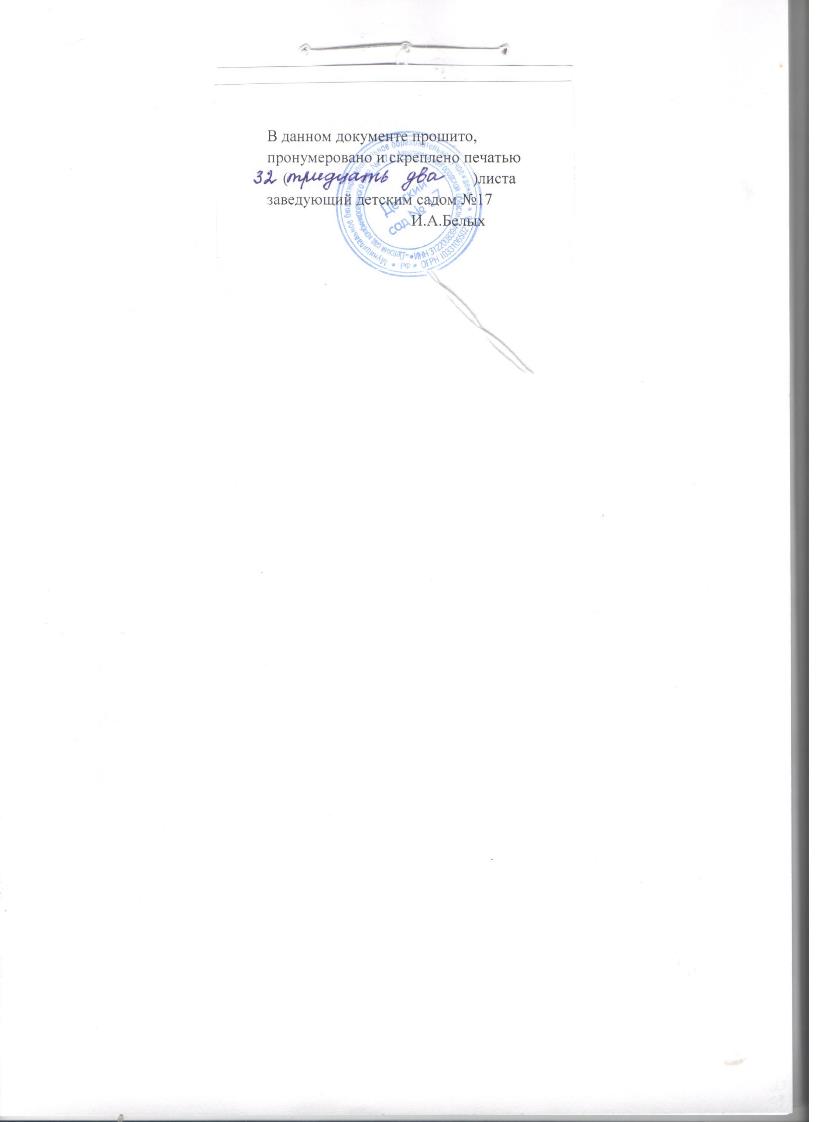 Интеллектуальное развитиеСформированность знаний об окружающем миреИсследование зрительной памяти.Методики Ж.М. Глозман, А.Ю. Потанина, А.Е. Соболева.Изучение особенностей установления причинно-следственных связей.Методика «Последовательные картинки»С.Д. Забранная (3-4 года), Н.Я. Семаго,Н.М. Семаго (4-6 лет).Выявление уровня развития зрительно-моторной координации.Методика «Графическая деятельность» О.В. Конаплева, А.Ю. МеньшутинаУровень развития мышления.Методика работы с разрезными картинками. С.Д. ЗабраннаяМетодика диагностики пространственного мышления моделирующей деятельности Выявление умения анализировать и сравнивать изображения.Методика «Найди пару» Е.А. СтребелеваОпределение объема непосредственной образной памяти.Методика Анкета «Наблюдение за поведением ребенка» А.Романова (3-4 года)Методика «10 картинок для запоминания» Т.Д. Мартенковская (4-5 лет)Методика «10 предметов» Т.Д. Мартенковская (5-6 лет)Развитие мелкой моторикиМетодика «Соедини точки»О.В. Коноплева, А.Ю. Меньшутина (4-6 лет)Особенности развития внимания.Методика «Найди отличия» Черемошкина Л.В. (4-6 лет)Особенности развития памяти.Методика нахождения недостающих деталей»Д.Векслер (4-6 лет) Н.Я Семаго, М.М. Семаго (4-6 лет).Сформированность пространственных представлений.Методика «Простые невербальные аналогии» Н.Я Семаго, М.М. Семаго.Эмоционально-волевая сфераНаблюдение за поведением ребенка в группе.карта наблюдения (Е.Г. Юдин).Эмоциональное состояние ребёнка.Модификация цветового теста М.Люшера, методика «Поезд»Выявление понимания детьми эмоциональных состояний по мимике.Методика С.Д.Забрамной, О.В.БоровикИсследование тревожности ребенка по отношению к жизненным ситуациям общения с другими людьми.«Детский тест тревожности» (Р. Тэммл, М. Дорки, В. Амен)IIФормировать и поддерживать у ребенка положительный эмоциональный настрой на ситуацию пребывания в дошкольном учреждении.
Формировать у ребенка представления о разнообразных эмоциональных впечатлениях (сюрпризные моменты, новые игрушки, персонажи, ежемесячные выходы за пределы дошкольного учреждения и наблюдения за жизнью и трудом людей), учить обобщать результаты наблюдений на занятиях.
Продолжать знакомить ребенка с составом его семьи.
Закреплять у ребенка представление о половой принадлежности (мальчик, девочка, сынок, дочка).
Продолжать знакомить ребенка с именами сверстников, называть их по имени, учить узнавать на фотографии.
Расширять круг предметно-игровых действий, используемых на занятиях и в свободной деятельности.IIIЗакреплять у ребенка положительное отношение к пребыванию в условиях коллектива сверстников.
Создавать условия для формирования у ребенка эмоциональной восприимчивости и адекватных способов выражения эмоций в повседневных бытовых ситуациях (пожалеть ребенка, если он упал; похвалить, если он оказал помощь другому человеку, и т. д.)
Учить ребенка фиксировать свое эмоциональное состояние в словесной форме.
Создавать условия для формирования общения ребенка с другими детьми, придавая ему эмоциональную выразительность и ситуативную отнесенность.
Учить ребенка доброжелательно здороваться, отвечать на приветствие сверстника, благодарить, тепло прощаться (при этом смотреть в глаза).
Учить ребенка выражать свои потребности и желания в речи («Я хочу», «Я не хочу»), подкрепляя мимикой и жестами, выразительными движениями.
Формировать у ребенка умение эмоционально-положительно общаться со сверстниками в повседневной жизни и на занятиях.
Учить ребенка называть имена сверстников группы и близких взрослых в ежедневном общении.
Закреплять у ребенка умение использовать предметно-орудийные действия в быту.IIА: Учить ребенка при сопоставлении предметов находить разницу в деталях (отсутствие банта у куклы, наличие обуви и пр.)
Учить ребенка запоминать  изображения  (использовать лото: начинать с выбора из двух картинок, затем из четырех. Отсрочка между предъявлением образца и ответом ребенка равна 10 с)
Учить ребенка самостоятельно складывать разрезные картинки из трех-четырех частей с разной конфигурацией разреза.
Учить ребенка запоминать местонахождение спрятанных предметов.
Б: Учить ребенка проталкивать шары и кубы в прорези коробки, предварительно указав, в какое отверстие нужно опустить предмет
В: Учить ребенка складывать пирамиду из 6—7 колец по инструкции «Бери каждый раз самое большое кольцо», используя для определения величины прикладывание колец друг к другу (повтор инструкции только по мере надобности)
Учить ребенка складывать пятиместную матрешку, пользуясь зрительным соотнесением или примериванием частей матрешки.
Учить соотносить части предметов по величине на новой, незнакомой игрушке.
Знакомить с понятиями «длинный — короткий»
Г: Знакомить ребенка с новыми названиями цветов: коричневый, оранжевый
Учить детей находить знакомые цвета в окружающей обстановке
Д: Учить ребенка воспроизводить пространственные отношения справа — слева по подражанию и по образцу.
Знакомить ребенка со словесным обозначением пространственных отношений справа — слева.
Знакомить ребенка с понятиями «далеко — близко».
Е: Ввести в активный словарь ребенка названия свойств и отношений предметов, с которыми они познакомились на первом году обучения: красный, желтый; круглый; большой, маленький, самый большой; внизу, наверху.
Ввести в пассивный словарь ребенка названия свойств и отношений, с которыми они познакомились на втором году обучения: синий, зеленый, белый; овал, шар; больше, меньше; высокий, низкий; выше, ниже; на, под, вопрос «где?».IIIА: Учить ребенка самостоятельно складывать разрезные картинки из четырех частей с разной конфигурацией разреза.
Учить ребенка дополнять целое с опорой на контур изображения и без контура (лото-вкладки и др.)
Продолжать учить ребенка складывать фигуры из частей (отдельные детали фигуры, элементы конструктора, разборные куклы, разборные машины, домики, самолеты); изображать собранные фигуры в рисунке.
Б: Учить ребенка использовать различение форм в их деятельности: чередовать. формы в аппликации; использовать форму в качестве сигнала при проведении дидактической игры «Гараж». Знакомить с различением форм в процессе практической деятельности (игры «Что катится, что не катится?», «Что стоит, что падает?»)
В: Продолжить знакомство ребенка с определением величины (высокий — низкий) на примере роста ребенка и взрослых, определяя высоту деревьев и других узких протяженных объектов.
Знакомить с относительностью величины, с определениями «больше — меньше», «длиннее — короче».
Учить ребенка использовать величину в играх с дидактическими игрушками из пяти частей (пирамиды, кубы-вкладки и др., каждый раз предлагая новые объекты, приучая использовать усвоенный принцип).
Учить ребенка использовать в аппликации и конструировании по образцу и по слову представления о величине предметов (большой — маленький дом, высокое — низкое дерево)
Г: Закрепить использование ребенка знакомых цветов в изобразительной деятельности.
Включить использование цвета в игровую деятельность ребенка: использовать цвет в качестве сигнала к действию.
Д: Учить ребенка воспроизводить пространственные отношения по словесной инструкции: «Поставь коробку на шкаф», «Поставь красный кубик на зеленый», «Положи мяч под стол» и т. п.
Продолжать учить ребенка воспроизводить пространственные отношения между элементами при конструировании по образцу и словесной инструкции (внизу, вверху)
Учить ребенка ориентироваться в помещении (игры «Где мяч?»и т. п.). Ребенок находит предметы, кратчайший путь до указанного места комнаты; преодолевают препятствия.IIА: Продолжать знакомить ребенка с бытовыми шумами (шум шагов, шуршание листьев, звук рвущейся бумаги) и звуками явлений природы (шум дождя, шум бегущей воды — ручей, морской прибой; завывание ветра, пение птиц)
В: Учить ребенка дифференцировать бытовые шумы (шум шагов взрослого человека и ребенка, звук рвущейся бумаги и скрип открываемой двери, пение птиц и журчание ручейка, шум ветра и звук морского прибоя)
Е: Формировать у ребенка целостный образ предмета, опираясь на его звуковые характеристики (в продуктивных видах деятельности и в игре): «Нарисуй, на чем я играю», «Выбери и приклей картинку животного, которое говорит «мяу-мяу»
В, Г: Учить ребенка находить заданные словосочетания в предложенной фразе: «Хлопни в ладоши, когда услышишь слова «красный шарик», «песенки поет» и т. д.
Г: Учить ребенка дифференцировать слова, близкие по слоговой структуре: дом — кот, удочка — дудочка, мишка — книжкаIIIГ: Продолжать учить ребенка дифференцировать бытовые шумы и природные явления по звуковым характеристикам (шум дождя и звук морского прибоя, пение птиц и шум ветра, звук работающего пылесоса и звук стиральной машины.)
Д: Учить ребенка определять направление звука и его источник без опоры на зрительный анализатор.
В: Учить детей воспроизводить заданные ритмы (2—3) и дифференцировать их между собой на слух.
Е: Формировать у детей адекватные формы поведения, опираясь на образ предмета или явления с учетом его звуковых характеристик (на звучание дверного звонка спросить, кто пришел; закрыть кран с капающей водой; закрыть форточку на звучание грома и сильные порывы ветра; остановиться на сигнал автомобиля; ответить на звонок телефона).
Г: Учить детей дифференцировать слова, близкие по слоговой структуре и звучанию: дом — ком, удочка — уточка, мишка — миска, бабушка — бабочка.